System Configuration and Reference - Contracts Details ReportSystem Configuration and Reference - Contracts Details – Input screen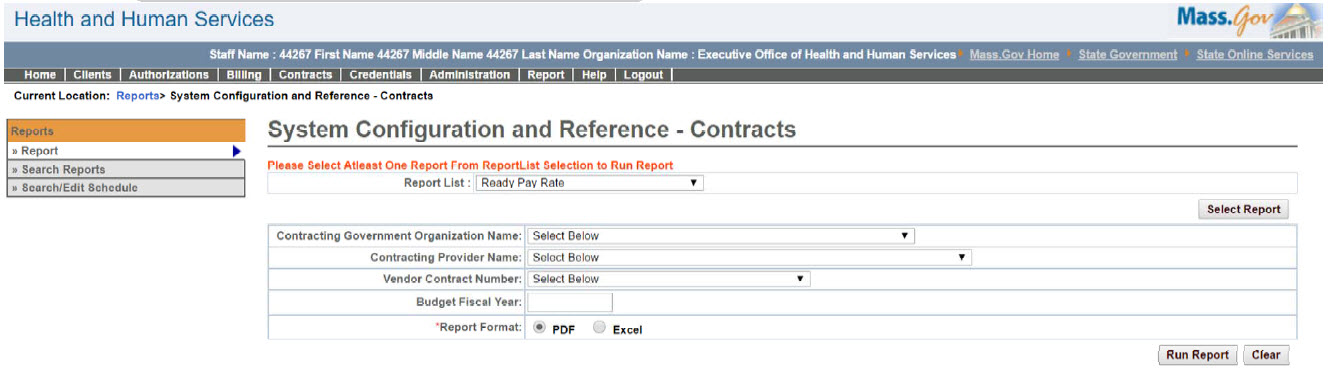 System Configuration and Reference - Contracts Details – Output screen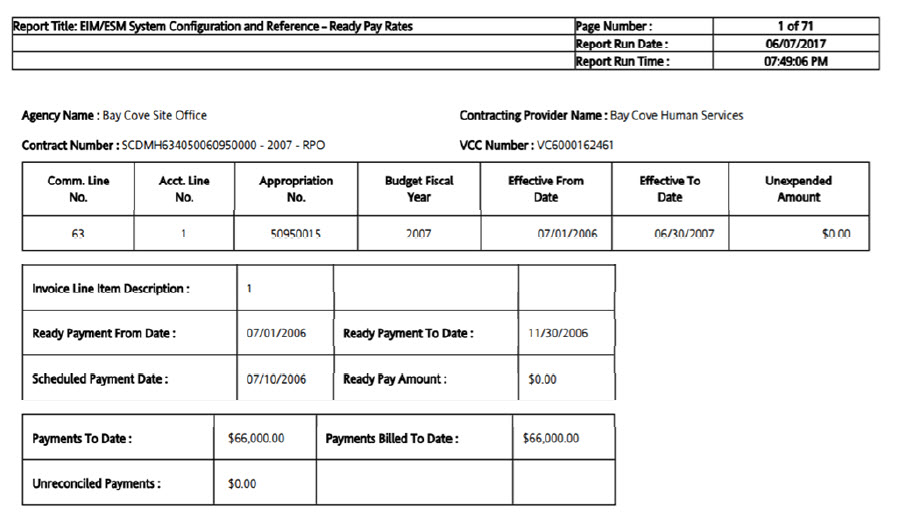 Report Description Provides all the selected contract details.  Report BenefitAllows the user to view the configurations for a particular contract.Required ParametersReport ListSchedulingNo Agency RolesUR Reports Provider RolesN/AOperation RolesN/AThis information is provided by the Virtual Gateway within Health and Human Services.